Методическая разработка урока «Химические свойства кислот»УМК О.С.Габриелян «Химия. 8 класс»Учитель химии МАОУ «Лицей №176»Тема урока: «Химические свойства кислот»Цель: Изучить химические свойства характерные для класса кислоты.Задачи:Закрепить и обобщить знания учащихся об особенностях класса неорганических веществ – кислот.Познакомить учащихся с химическими свойствами кислот.
Показать использование на уроках химии электрохимического ряда напряжения металлов и таблицы растворимости.Продолжить формирование умений работать с лабораторным оборудованием и реактивами, делать обобщения, использовать учебную литературу.Продолжить формирование умений работать в группах.Оборудование: ящички для проведения лабораторных опытов, пробирки, штативы для пробирок, спиртовки, стеклянные палочки, спички, держатели, химические стаканы, предметные стекла, древесина, ткань.Реактивы: H2SO4( раствор и концентрированная), сахароза, лакмус, метиловый оранжевый, фенолфталеин, H2O, Zn, Al, Cu, CuO, NaOH, CuSO4, BaCl2.Планируемые результатыПредметные: научиться объяснять, делать выводы и заключения о свойствах кислот;Метапредметные: познавательные – научиться устанавливать причинно-следственные связи, строить логическое рассуждение, умозаключение и делать выводы;смысловое чтение: формирование навыков самостоятельного приобретения, пополнения, переноса и интергации знаний; регулятивные – умение самостоятельно определять цели своего обучения, ставить и формулировать для себя новые задачи в учебе и познавательной деятельности, развивать мотивы и интересы своей познавательной деятельности; умение соотносить свои действия с планируемыми результатами; умение оценивать правильность выполнения учебной задачи, собственные возможности ее решения; коммуникативные: умение организовывать учебное сотрудничество и совместную деятельность с учителем и сверстниками; работать в группе: находить общее решение и разрешать конфликты на основе согласования позиций и учета интересов; формулировать, аргументировать и отстаивать свое мнение.Личностные: Формирование личного смысла учения и начальных форм рефлексии.План урока:Организационный момент.Актуализация пройденного материалаИзучение нового материала.Физические свойства кислот.Химические свойства кислот.
(Демонстрационные опыты. Практическая работа)Обобщение и выводы.Закрепление.Домашнее задание.Ход урокаОрганизационный момент.На прошлом уроке вы начали изучать тему «Кислоты», а точнее поговорили о составе и строении данного касса веществ. Безусловно слово «кислота» впервые вы услышали не на прошлом уроке. Я уверена, что это слово вам знакомо достаточно давно, вы знаете и любите аскорбиновую кислоту, вам известна лимонная кислота, придающая кислый вкус лимону, вы знаете о кислотах, используемых в аккумуляторах и много-много других кислот.А на прошлом уроке вы узнали о строении и составе молекул кислот.Давайте повторим то, что вы узнали :Дайте определение классу кислот.Исходя из определения выведите общую формулу кислот. (показать формулу на опорном сигнале).Кислот достаточно много, а можно ли их классифицировать.Какие вы знаете классификации.На какие группы делятся кислоты по составу ( приведите примеры).На какие группы делятся кислоты по оснoвности (приведите примеры).Существует ли общий принцип составления названий кислот или у каждой кислоты свое индивидуальное название.(Далее работа с карточками, на которых записаны формулы кислот).Я вижу, что состав и строение кислот вы усвоили достаточно хорошо, но наука химия изучает свойства веществ, а точнее химические свойства. Изучением химических свойств кислот мы и займемся сегодня на уроке.Запишите в тетради тему сегодняшнего урока «Химические свойства кислот».1. Но прежде чем говорить о химических свойствах кислот, нам необходимо несколько слов сказать и о физических свойствах.На демонстрационном столе представлены примеры кислот, вы видите, что по агрегатному состоянию все они жидкости. Однако есть одно исключение, кремниевая кислота по агрегатному состоянию напоминает желе. Цвет кислот – все кислоты бесцветные вещества.Запах – большинство кислот не обладают запахом однако у некоторых представителей, запах резкий неприятный.Вкус – вкус кислот заключается в названии всего класса «кислоты – кислые», чтобы убедится, что это действительно так, попробуйте таблетку аскорбиновой кислоты, которая выдана каждому на столе, кроме того проведем и профилактику гриппа.Запись в тетради:Физические свойства:а) жидкости (кроме кремниевой кислоты),
б) без цвета,
в) без запаха,
г) кислые на вкус.Ну а теперь, наше внимание направлено на химические свойства.Запись в тетради:Химические свойства.«Кислоты – едкие вещества, вызывающие сильнейшие ожоги, разрушают органические вещества» - данное высказывание можно часто услышать о кислотах. Так ли это?2.1. Демонстрационные опыты:С сахарной пудрой.Надпись на деревянной дощечке.Разрушение ткани.Я думаю, мы убедились, что кислоты действительно разрушают органические вещества.Запись в тетради:Кислоты разрушают органические вещества.2.2. А как ведут себя кислоты с неорганическими веществами? Чтобы ответить на этот вопрос, вам всем предстоит на некоторое время стать исследователями. Вы все поделены на группы, каждой группе определена своя область исследования и инструкция, как его провести. В каждой группе есть инструктор, который знает по своей теме практически все и будет руководить работой каждой группы. В сложных ситуациях вы можете обратиться за помощью ко мне..Необходимо точно по инструкции провести эксперимент, записать в тетради уравнения реакций, ответить на предложенные вопросы.После окончания исследования один человек из группы рассказывает, что и как проводили, показывает результаты исследования, другой человек из группы записывает уравнение реакции на доске под цифрой, которая соответствует номеру вашего опыта.К концу урока мы составим подробное описание химических свойств кислот, у каждого ученика оно должно быть в тетради.Работу каждого члена группы оценивает инструктор на оценочном листе, затем с учетом этих оценок и работы на уроке каждый получит итоговую оценку в журнал1 группа: Изменение окраски индикаторов при действии растворов кислот.2 группа: Взаимодействие кислот с металлами.3 группа: Взаимодействие кислот с основными оксидами.4 группа: Взаимодействие кислот с растворимыми основаниями (щелочами).5 группа: Взаимодействие кислот с нерастворимыми основаниями.6 группа: Взаимодействие кислот с солями.Самостоятельная работа учащихся в группах по инструкциям3. Обсуждение результатов с записью уравнений реакций на доске.Запись на доске ив тетради:2. Действие индикаторов.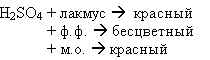 3. Взаимодействие с металлами ( до Н !)
Кроме 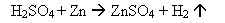 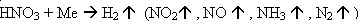 4. Взаимодействие с основными оксидами.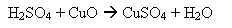 5. Взаимодействие с растворимыми основаниями (щелочами).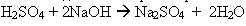 6. Взаимодействие с нерастворимыми основаниями. Что наблюдаете?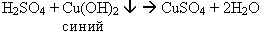 К полученному осадку прилейте 2 – 3 мл серной кислоты - - H2SO4.Все содержимое перемешайте стеклянной палочкой пробирки.7. Взаимодействие с солямиBaCL2+H2SO4=BaSO4+2HCLЧто наблюдаете? Напишите уравнения химических реакций. Назовите полученные вещества.Определите тип химической реакции.Оцените свою работу в группе.Все ли члены группы работали активно?Комфортно ли было работать в этой группе?Вернитесь к теме урока. Все ли вы выполнили?Что было на уроке для вас самым неожиданным?Осталось ли что-то непонятным?Домашнее задание: по учебнику О.С.Габриеляна «Химия. 8 класс» (М.: Дрофа, 2010) § 40, задания № 1–5 (2 задания на выбор).